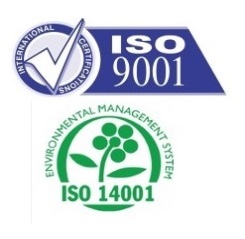 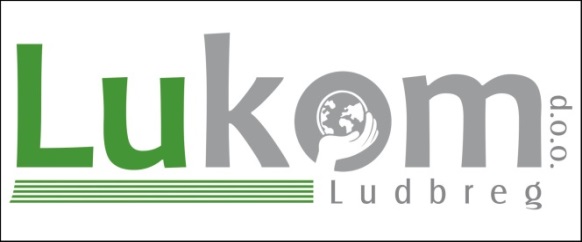 Ludbreg , 27.06.2017.Ur.br. 210/1/2017.	Na temelju članka 15. stavka 2. Zakona o javnoj nabavi («Narodne novine» br. 120/16.)  direktor Lukom d.o.o. donosiPravilniko postupku provedbe jednostavne nabaveČlanak 1.	U svrhu poštivanja osnovnih načela javne nabave kao što su načelo slobode kretanja robe, načelo slobode poslovnog nastana i načelo slobode pružanja usluge, te postupanja u duhu dobrog gospodarstvenika po načelu najbolja vrijednost za uloženi novac, ovim se Pravilnikom uređuje postupak za nabavu robe i usluga procijenjene vrijednosti do 200.000 kn (bez PDV-a), odnosno za nabavu radova do 500.000 kn (bez PDV-a), za koje sukladno članku 15. stavku 2. Zakona o javnoj nabavi, ne postoji obveza provedbe postupaka javne nabave (jednostavna nabava).	Ovaj Pravilnik primjenjuje se na Lukom d.o.o. kao javnog naručitelja u smislu odredbe članka 6. Zakona o javnoj nabavi.Članak 2.	Kada se nabavlja roba, usluge i radovi procijenjene vrijednosti manje od 20.000 kn bez PDV-a, nabava se provodi putem narudžbenice, zaključka, ispostavljenog predračuna/računa ili na drugi uobičajeni način, i za istu nabavu nije potrebno sklapati odgovarajući ugovor o nabavi.Članak 3.	Kada se nabavlja roba i usluge procijenjene vrijednosti jednake ili veće od 20.000 kn a manje ili jednake od 150.000 kn (bez PDV-a), odnosno kada se nabavljaju radovi procijenjene vrijednosti jednake ili veće od 100.000 kn a manje ili jednake od 200.000 kn (bez PDV-a), nabava se provodi sklapanjem odgovarajućeg ugovora o nabavi temeljem prikupljene pisane ponude od strane odabranog ponuditelja.	Radi poštivanja osnovnih načela javne nabave te postupanja u duhu dobrog gospodarstvenika po načelu najbolja vrijednost za uloženi novac, kada se nabavlja roba, usluge i radovi iz stavka 1. ovog članka, može se provesti nabava i upućivanjem poziva na dostavu ponude na tri adrese odabranih gospodarskih subjekata.Članak 4.	Kada se nabavlja roba i usluge procijenjene vrijednosti veće od 150.000 kn, a manje od 200.000 kn (bez PDV-a), odnosno kada se nabavljaju radovi procijenjene vrijednosti veće od 150.000 kn a manje od 500.000 kn (bez PDV-a), nabava se provodi upućivanjem poziva na dostavu ponude na tri adrese odabranih gospodarskih subjekata, a ugovor o nabavi se sklapa s odabranim ponuditeljem čija je ponuda najpovoljnija temeljem kriterija za odabir ponude navedenih u pozivu za dostavu ponude.	Iznimno, nabava robe, usluge i radova iz stavka 1. ovog članka može se izvršiti direktom pogodbom s odabranim ponuditeljem u slučajevima koje predviđa Zakon o javnoj nabavi.Članak 5.	Rok za dostavu ponude odabranih gospodarskih subjekata iz članka 4. ovog Pravilnika određuju se u pozivu na dostavu ponude tako da određeni rok odgovara složenosti postupka nabave kako bi se gospodarskim subjektima ostavilo dovoljno vremena za sastavljanje ponude i prikupljanje tražene dokumentacije, i ne može se odrediti u roku kraćem od 8 dana od dana primitka poziva.Članak 6.	Komunikacija između Lukoma d.o.o. kao naručitelja i gospodarskih subjekata u pogledu prikupljanja ponuda iz članka 4. ovog Pravilnika obavlja se usmenim ili pisanim putem na jedan od slijedećih načina: telefonom, poštanskom pošiljkom, telefaksom, elektroničnim sredstvima, ili na drugi prikladni način.Članak 7.	Za nabavu robe, usluga i radove iz članka 3. i 4. ovog Pravilnika, Lukom d.o.o. donosi plan nabave za proračunsku godinu u koji se unose podaci o predmetu nabave i procijenjenoj vrijednosti nabave, a objavljuje se na način propisan člankom 20. Zakona o javnoj nabavi.Članak 8.	Stručne i administrativne poslove planiranja, pripreme, provođenja i ugovaranja nabave iz ovog Pravilnika, obavlja osoba nadležna za poslove javne nabave, a plan nabave, odluku o odabiru i ugovor o nabavi ovjerava direktor kao odgovorna osoba naručitelja.Članak 9.	U provedbi nabave robe, usluga i izvođenja radova, pored ovog Pravilnika obvezno se primjenjuju i drugi važeći zakoni, podzakonski propisi, upute, odluke i pravilnici, a koji se odnose na pojedini predmet nabave.Članak 10.	Ovaj Pravilnik stupa na snagu danom donošenja.								          Lukom d.o.o.DirektorAlen Sabol 